在工作岗位战斗到生命最后一刻的好民警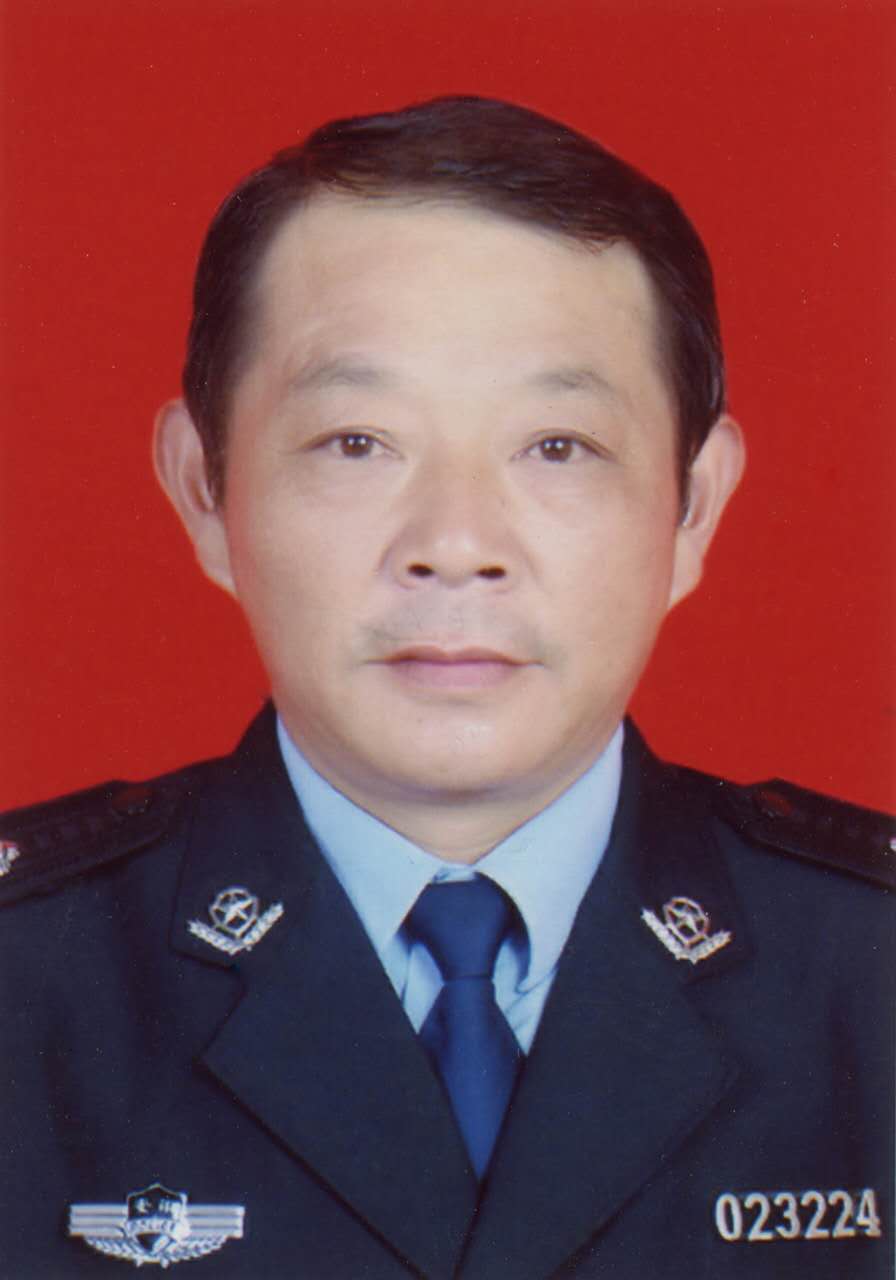 人物简介：乔巍，男，1962年8月出生, 生前系市公安局雨山分局采石派出所副主任科员。事迹简介：工作上的乔巍是同事眼中“拼命三郎”，2009年8月，乔巍调到花园路派出所工作。他患有严重的高血糖，住过几次医院，其中一次被医院下了病危通知书。可是，一到工作岗位上，他又成了“拼命三郎”，全忘了自己的病情。他默默奉献、润物无声，他工作辖区一栋楼里两个老汉因为小纠纷动了手积了怨。乔巍了解到情况后，多次主动约双方到警务室调解。辖区里还有几个情况特殊的困难户，是乔巍到社区后新认的“亲戚”，他将他们的困难情况积极向相关部门反映，争取帮扶政策。每到逢年过节，乔巍还会拎着慰问品上门嘘寒问暖。2017年5月25日下午，在社区警务室上班乔巍突然感觉身体不适，后经全力抢救，乔巍同志还是永远地离开了他心爱的工作岗位。正文：恪尽职守、任劳任怨，他是同事眼中“拼命三郎”2009年8月，根据组织安排，乔巍调到花园路派出所工作。此时正是花园路派出所刚刚成立，万事开头难，到岗后乔巍第一时间深入辖区“三馆”等重点部位，对人员情况、治安隐患、探头布点等做到“一盘清”，被同事称为“活地图”。乔巍患有严重的高血糖，住过几次医院，其中一次被医院下了病危通知书。可是，一回到工作岗位上，他又成了“拼命三郎”，全忘了自己的病患。在花园路所工作期间，乔巍身兼数职，不光要兼一个班的二十四小时值班长，又分管几个场馆、十几家内部单位的安全管理，还负责协警的教育、办公品的领发等许多事务。花园路派出所负责市政广场及周边的日常治安秩序维护，责任重大。有一次值班期间，乔巍严重的血糖病又犯了，双脚肿得像馒头似的，根本不能穿鞋。为了不耽误工作，他就穿着拖鞋一拐一拐地坚持值班巡逻。同事知道他病情后，都为他捏了一把汗，纷纷要替他顶班，劝他回家休息养病。他却说：“我是从鬼门关逃回来的，可不愿就这么轻易在家待着，再说这值班巡逻是本职工作，难不倒我，我还要战胜病魔哩。”克难攻坚、不忘初心，他是忠诚担当的好民警去年以来，雨山公安分局“1+4”社区警务改革拉开大幕。经过紧张筹备，采石派出所横江社区警务室成立，却急缺一名有经验丰富、业务能力强的社区民警。乔巍知道后，主动请缨到社区警务改革实战一线去，回到他曾经工作过10年的采石所担任横江社区民警。虽说此前在采石工作过10年，但那也是十几年之前的事情了。55岁的乔巍来到崭新的警务室，看着辅警在电脑上熟练的操作着先进的系统平台，听着咔哒咔哒的键盘鼠标声，心里有说不出的滋味。“以前社区警务工作都是老办法，现在新系统新平台一个接着一个，我要从头再来！”乔巍到横江社区后给自己定的第一个目标，就是尽快学会掌握这些电脑软件系统。乔巍向辅警小伙子们请教每一个问题，经常在电脑前一坐就是两三个小时，不出半个月，这些高科技的东西已经难不倒他了。在横江社区的4个月，乔巍每天都要花上两个小时在社区绕一绕、转一转，低保户、困难家庭都是他经常串门的对象。乔巍到横江警务室4个月时间里，就成功调解邻里纠纷、家庭纠纷12起，上报涉稳信息16条，联合社区、物业人员常态化开展夜间巡逻防范工作，社区各类案件的发案率不断下降，辖区群众对乔巍的工作很满意，亲切地称呼他“老乔”，横江社区警务室成了辖区居民经常“串门”的地方。今年年初，“一标三实”信息采集会战阶段任务繁重，恰巧警务室的几名辅警又被所里抽调安排其他任务。乔巍就一人承担起全部的信息采集任务。白天挨家挨户走访辖区的门面房，晚上回去后就整理誊抄、汇总录入。几天之后，信息全都采集完成了，采集本上密密麻麻全是乔巍的字迹。事后，同事们才知道乔巍是拖着因为血糖疾病浮肿的双脚，完成了采集任务。当他们问起乔巍的时候，乔巍却说：“这些天，你们几个小伙子也累坏了。我腿脚不灵，楼是爬不上去了，沿街的门面房我还是可以搞完的。”在乔巍的带领下，“一标三实”信息采集会战开展以来，横江社区累计完成实有房屋录入1272户、实有人口2547人、实有单位66家、入户走访983次，横江社区警务室的信息采集进度处于分局领先位次。默默奉献、润物无声，他是辖区群众的贴心人辖区一栋楼里两个老汉因为一个小纠纷动了手，双方积怨了好长时间也没解决。乔巍了解到情况后，多次主动约双方到警务室调解。调解过程中，乔巍苦口婆心地劝说双方放下心结，可是双方一见面还是互不相让，特别是赔偿问题让双方僵持不下。就在调解过程中，乔巍血压突然升高，晕倒在了调解室内。辅警小刘立马准备将他送到医院。可乔巍稍微恢复了意识后说：“老毛病了，吃点药就行了，扶我到床上躺一会，那边你们继续调解。”两位老汉看到乔巍为了他们之前的小恩怨如此这般认真，终于握手言和。乔巍心里一块石头落了地，这才答应去最近的社区诊所看看病。辖区里还有几个情况特殊的困难户，是乔巍到社区后新认的“亲戚”。刚到社区的时候，乔巍通过走访了解到，住在社区的老赵夫妇生活困难。乔巍立即上门了解情况。原来老赵夫妇都已经年逾古稀，老赵身患残疾，生活需要照料，但是子女又均在外地，而且老两口没有收入来源，仅靠低保勉强维持生活。了解情况后，乔巍主动和他们走起了亲戚，将他们的困难情况积极向相关部门反映，争取帮扶政策。每到逢年过节，乔巍还会拎着慰问品上门嘘寒问暖，感动得老两口热泪盈眶，说乔巍“真是比自家子女还要更贴心”。5月25日下午，乔巍在社区警务室上班乔巍突然感觉身体不适。虽被送往医院全力抢救，乔巍同志还是永远地离开了他心爱的公安工作岗位。斯人已逝，精神永存！参加公安工作35年以来，乔巍同志始终默默坚守在公安基层第一线，他用朴实无华的行动抒写了最平凡却感人至深的一生，诠释了人民警察为人民的铮铮誓言，也树立一名基层党员民警忠诚担当无私奉献的光辉形象。